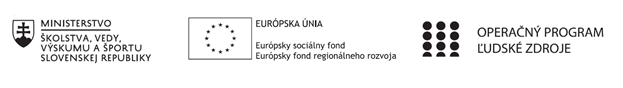 Správa o činnosti klubu anglického jazykaPríloha:Prezenčná listina zo stretnutia klubu anglického jazykaPríloha správy o činnosti klubu anglického jazyka             PREZENČNÁ LISTINAMiesto konania stretnutia: onlineDátum konania stretnutia: 15. 11. 2021Trvanie stretnutia: od 15.00 h do 18.00 hZoznam účastníkov/členov klubu anglického jazyka:Meno prizvaných odborníkov/iných účastníkov, ktorí nie sú členmi klubu anglického jazyka a podpis/y:Prioritná osVzdelávanieŠpecifický cieľ1.1.1 Zvýšiť inkluzívnosť a rovnaký prístup ku kvalitnému vzdelávaniu a zlepšiť výsledky a kompetencie detí a žiakovPrijímateľSpojená škola, Jarmočná 108, Stará ĽubovňaNázov projektuGramotnosťou k trhu práceKód projektu  ITMS2014+312011Z574Názov pedagogického klubu Klub anglického jazykaDátum stretnutia  pedagogického klubu15. 11. 2021- Pondelok párny týždeňMiesto stretnutia  pedagogického klubuSpojená škola, organizačná zložka  Obchodná akadémia, Jarmočná 132, Stará ĽubovňaMeno koordinátora pedagogického klubuMgr. Alexandra ReľovskáOdkaz na webové sídlo zverejnenej správyhttps://oasl.edupage.org/a/gramotnostou-k-trhu-praceManažérske zhrnutie:Stručná anotácia: Témou stretnutia klubu anglického jazyka bola príprava nástrojov formatívneho hodnotenia I. časť. Diskutovali sme o možnostiach hodnotenia a vytvorenia účinného postupu, ktorý vedie k efektívnemu učeniu a je zameraný na dosiahnutie učebných cieľov tak, aby mal každý žiak možnosť zažiť spokojnosť s dobre vykonanej práce, a tak získal dôveru v svoje schopnosti.Kľúčové slová: zručnosti pre učenie- kritické myslenie, spolupráca, komunikácia, schopnosť riešenia problémov, kreativita, hodnotenie učiteľom, metakognícia1.Hlavné body, témy stretnutia, zhrnutie priebehu stretnutia: Ako by malo prebiehať vyučovanie a následne aj hodnotenie. Na čo si je treba dávať pozor a na čo sa sústrediť pri hodnotení. kľúčové otázky a ciele hodnotenia- prečo sa to žiaci majú učiť? Kladenie otázok: kto? čo? prečo? ako? čo z toho máme, koho? používanie popisného jazyka namiesto posudzujúcehoreagovanie podporujúcim spôsobom – t. j. prijatie, akceptovanie pocitov žiaka, učiteľ musí reagovať empaticky. Akceptácia neznamená súhlasenie, ale signál, že žiaka prijímame takého, aký je. (Napr. Viem o Tvojom neúspechu v písomke, skúsme spolu prísť na to, ako to môžeš zlepšiť).nepostúpiť nechcené informácie. (napr. prevrátenie očí, hodenie rukou...) nepoužívať deštruktívnu stimuláciu, ani pozitívnu, ani negatívnu analyzovať chyby s cieľom zlepšiť porozumenie a tak ďalšie učenie (metakognícia)Téma stretnutiaPríprava nástrojov formatívneho hodnotenia I.Definovanie problému Nástroje formatívneho hodnotenia ako nový prvok vo vyučovacom procese12. Závery a odporúčania: Zapracovať formatívne hodnotenie do vyučovacieho procesu a zamerať sa viac na to, čo potrebuje žiak zlepšiť, než na to ako by to mohol dosiahnuť toto zlepšenie. Vypracoval (meno, priezvisko)Dátum15. 11. 2021PodpisSchválil (meno, priezvisko)Mgr. Alexandra ReľovskáDátumPodpisPrioritná os:VzdelávanieŠpecifický cieľ:1.1.1 Zvýšiť inkluzívnosť a rovnaký prístup ku kvalitnému vzdelávaniu a zlepšiť výsledky a kompetencie detí a žiakovPrijímateľ:Spojená škola, Jarmočná 108, Stará ĽubovňaNázov projektu:Gramotnosťou k trhu práceKód ITMS projektu:312011Z574Názov pedagogického klubu:Klub anglického jazykač.Meno a priezviskoPodpisInštitúcia1.Mgr. Alexandra ReľovskáSŠ, org. zložka OA2.Mgr. Anna BobulskáSŠ, org. zložka OA3.PaedDr. Katarína BarlíkováSŠ, org. zložka OAč.Meno a priezviskoPodpisInštitúcia